ANEXO Nº 4  DIRECCIÓN DE PERSONAL DE LA ARMADAPAUTAS PARA LA INSCRIPCIÓN DEL PERSONAL DE MARINEROS TROPA VOLUNTARIOINSCRIPCION: Los postulantes deberán inscribirse al correo electrónico en las fechas fijadas en punto 3.1 de mensaje naval señalando:- Nombre y apellido completo.- Dni.- Edad.- Domicilio.- Carrera y año que está cursando.- Horário de cursado presencial / virtual.- Instituto educativo. 	Recibido el correo electrónico se les enviará por mismo medio, los formularios de inscripción y la guía de estudios médicos correspondientes (publicación conjunta pc-24-02 reconocimiento médico para el servicio militar voluntario).Los resultados de los estudios médicos, los formularios originales y el certificado de antecedentes penales deberán entregarse en la fecha indicada en (DIAP) piso 10, oficina 09 de 08:00 a 12:00.selección:2.1.	Se efectuará siguiendo estrictamente las directivas emitidas por la DGPN, priorizando las carreras universitarias indicadas en el anexo 2 y el avance de carrera de los postulantes. 2.2	Los postulantes de carreras no incluidas en el citado anexo serán considerados como excedente, en caso de no cubrir el cupo deseado en los estudios de interés serán analizados para determinar la procedencia de su inclusión. 2.3.	Concluida la selección se les comunicará el resultado de la misma a los postulantes vía correo electrónico. PRESENTACIÓN:3.1.	el PSP será ejecutado principalmente en el anfiteatro del Edificio Libertad (piso 10) en dos turnos (mañana y tarde).3.2	Los horarios serán asignados en función de los horarios de cursado universitario informado en el correo electrónico de inscripción. 3.3. La guía de actividades del PSP será comunicado oportunamente a los postulantes.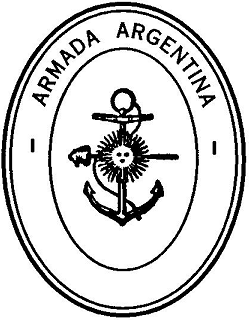 